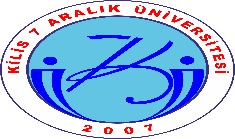 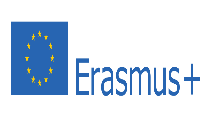 KİLİS 7 ARALIK ÜNİVERSİTESİULUSLARARASI İLİŞKİLER OFİSİERASMUS KOORDİNATÖRLÜĞÜ2021-2022 Akademik Yılı Erasmus+ Personel Eğitim Alma Hareketliliği Başvuru Formu (Arş. Gör. ve Uygulamalı Birimde Çalışan Öğretim Görevlileri İçin)Not: (**)ile (***) olarak işaretlenen bölümlerin belge ile ibrazı gerekmektedir.                                                                           İmza:Adı-Soyadı: Adı-Soyadı Görevi (Unvanı)T.C. Kimlik No Doğum TarihiFakülte ve Bölümüİletişim Bilgileri (Cep Telefon No/E-posta)Kriter NoEğitim Alma Hareketliliği Kriterleri (Akademik Kadro İçin)*Beyan Edilen PuanPuanlama1KPDS, ÜDS, YDS, TOEFL ve YÖKDİL ile ÖSYM tarafından denkliği tanınan yabancı dil sınavlarından birinden alınan puan**(49 ve altı alınan puanlar değerlendirmeye alınmamaktadır.)(Dil Puanının %50’ si)+%502Programdan ilk kez yararlanma+5 puan3Erasmus+ Bölüm Koordinatörlüğü yapıyor olmak (Son bir yılda bölümden Erasmus+ Programı ile gönderilen Öğrenci başına 1 Puan, azami 10 Puan)+1/ +10 puan42018 sonrasında hiç personel hareketliliği gerçekleştirilmemiş bölüm ya da birimden başvuru yapıyor olmak+2 puan5Özel ihtiyaç sahibi olmak (Engelli)**+10 puan6Gazi olmak, şehit veya gazi eş veya çocuğu olmak**+15 puan7Başvuru aşamasında Davet/Kabul Mektubu Invitation/Acceptance Letter sunmak**+10 puan8Kilis 7 Aralık Üniversitesindeki hizmet yılı (her yıl için 1 puan toplamda azami 10 puan)***+1/ +10 puan9İlanın çıktığı tarih itibarıyla son bir yıl içinde Üniversitemize Erasmus+ İkili Anlaşması kazandırmış olmak (her bir anlaşma 5 puan toplamda azami 15 puan)+5/ +15 puan102018 sonrasında Erasmus+ hareketliliğinden faydalanmaya hak kazanmış olmasına rağmen mücbir bir sebep olmaksızın hakkından feragat etmiş olmak.-25 puan11Eğitim alma faaliyetinde “Dijital Becerilerin Geliştirilmesine Yönelik Faaliyetler” için davet mektubu ibraz ederek başvuru yapmak**+10 Puan122020-2021 yılında programdan faydalanmış olmak-15 puan122019-2020 yılında programdan faydalanmış olmak-12 puan122018-2019 yılında programdan faydalanmış olmak-9 puan122017-2018 yılında programdan faydalanmış olmak-7 puan122016-2017 yıında programdan faydalanmış olmak-5 puan122015-2016 yılında programdan faydalanmış olmak0 puan13Hareketlilikten Hibeli veya Hibesiz Yararlanma İsteğinizHibeli   Hibesiz     T O P L A MT O P L A M